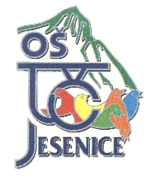  Cesta Cirila Tavčarja 21, 4270  Jesenice       tel.: 04 58 33 250  fax: 04 58 33 290Osnovna šola Toneta Čufarja JeseniceE-naslov za pošiljanje izpolnjenega obrazca: angelica.podos@guest.arnes.siOBRAZEC ZA PRIDOBITEV OFFICE 365 EDUCATION A3 LICENCEŠolsko leto 2020/2021Ime in priimek učenca: __________________________________________________EMŠO: __________________________________________________Razred: __________________________________________________Ulica: __________________________________________________Pošta: __________________________________________________Podpis učenca: ______________________________Želim pridobiti dostop do:- Office 365 Education A3 licenceIme in priimek starša/skrbnika: _______________________________________Naslov starša/skrbnika: _______________________________________E-pošta starša/skrbnika: _______________________________________Telefonska št. starša/skrbnika: _______________________________________Podpis starša/skrbnika: _______________________________________Datum: